 	How Many Cups? Recording Sheet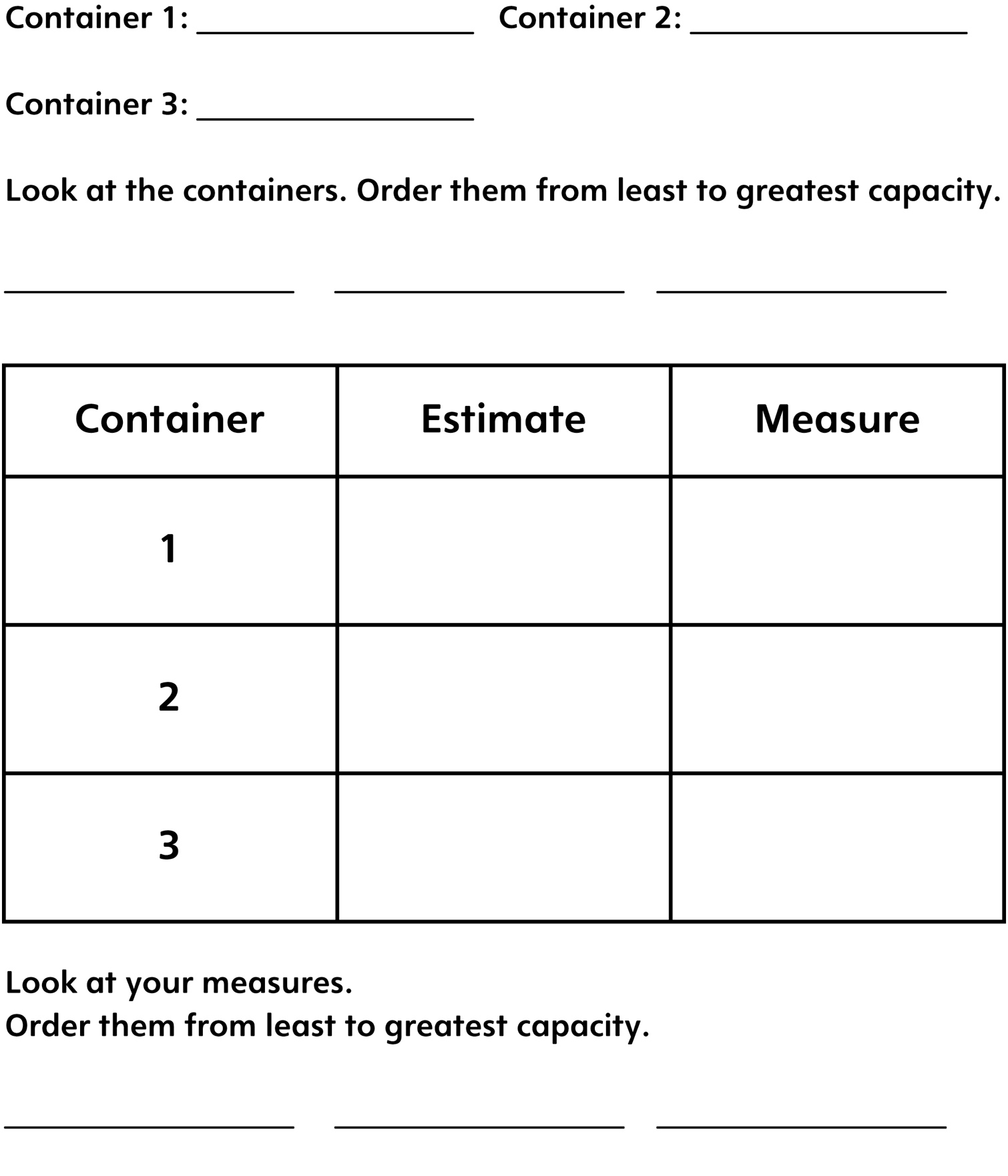 